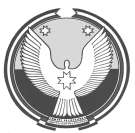 ГЛАВАМУНИЦИПАЛЬНОГО ОБРАЗОВАНИЯ«КРАСНОГОРСКИЙ РАЙОН»«КРАСНОГОРСК ЁРОС»МУНИЦИПАЛ КЫЛДЫТЭТЛЭН КИВАЛТИСЕЗПОСТАНОВЛЕНИЕот «16» декабря 2014 г.                                                                                          № 66с. КрасногорскоеОб определении органа, уполномоченного рассматривать проекты ежегодных планов проведения проверок на предмет обоснованности включения в них подведомственных организацийВ соответствии со статьей 353.11 Трудового кодекса Российской Федерации, законом Удмуртской Республики от «03» декабря 2014 года № 73-РЗ «О порядке и условиях осуществления в Удмуртской Республике ведомственного контроля за соблюдением трудового законодательства и иных нормативных правовых актов, содержащих нормы трудового права», Правилами подготовки органами, осуществляющими ведомственный контроль, ежегодных планов проведения плановых проверок подведомственных организаций, утвержденными приказом Министерства труда и миграционной политики Удмуртской Республики от «28» ноября 2014 года № 02-02/46, Уставом муниципального образования «Красногорский район»,ПОСТАНОВЛЯЮ:1. Определить органом, уполномоченным рассматривать проекты ежегодных планов проведения проверок на предмет обоснованности включения в них подведомственных организаций на территории муниципального образования «Красногорский район» – отдел правовой, организационной и кадровой работы Совета депутатов муниципального образования «Красногорский район».2. Контроль за исполнением настоящего постановления возложить на начальника отдела правовой, организационной и кадровой работы Совета депутатов муниципального образования «Красногорский район» Н.М. Михайлову. Главамуниципального образования«Красногорский район»                                                                        В.С. Корепанов